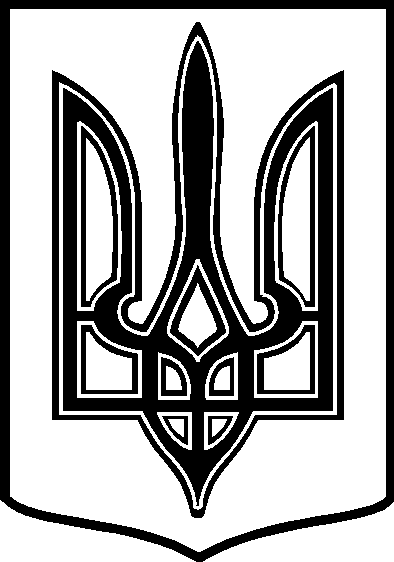 УКРАЇНАТАРТАЦЬКА СІЛЬСЬКА РАДАЧЕЧЕЛЬНИЦЬКОГО РАЙОНУ ВІННИЦЬКОЇ ОБЛАСТІ РІШЕННЯ № 32413.12.2018 року                                                                   22 сесія 7 скликанняс. ТартакПро надання дозволу на виготовлення проекту землеустрою щодо відведення земельної ділянки для оформлення права власності гр. Побережному Павлу Петровичудля ведення індивідуального садівництва.          Розглянувши клопотання гр. Побережного П. П.   про надання дозволу на розробку проекту землеустрою щодо відведення земельної ділянки  для ведення індивідуального садівництва, керуючись  п. 34  ч.1 ст. 26 Закону України «Про місцеве самоврядування в Україні»,                               сесія сільської ради ВИРІШИЛА: Згідно ст. ст. 12, 35, 116, 118, 121, 125, 126 Земельного кодексу України , ст. ст. 2, 25, 30 Закону України «Про землеустрій», надати дозвіл на виготовлення проекту землеустрою щодо відведення земельної ділянки для оформлення права власності  орієнтовною площею 0,04 га  із земель сільськогосподарського призначення ( рілля )  Тартацької сільської ради для ведення індивідуального садівництва по вул. Фабрична , б/н  гр. Побережному Павлу Петровичу.      2. Контроль за виконанням даного рішення покласти на постійну            комісію  з  питань охорони  довкілля,  раціонального використання           земель та земельних відносин   ( голова  комісії –  П. В. Поліщук ).           Сільський голова:                                                      В. В. Демченко